Publicado en Madrid el 10/05/2021 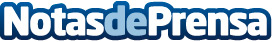 Seleccionados los seis finalistas del VIII Concurso "Bocadillos de Autor" Cereal ya tiene los nombres de los seis finalistas que optan a ser autores del mejor bocadillo de España. Los candidatos presentarán sus recetas el día 31 de mayo, durante la XIX Cumbre Internacional de Gastronomía Madrid Fusión 2021Datos de contacto:Dpto. Comunicación Europastry900.118.888Nota de prensa publicada en: https://www.notasdeprensa.es/seleccionados-los-seis-finalistas-del-viii Categorias: Nacional Gastronomía Restauración http://www.notasdeprensa.es